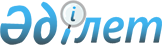 Об изменениях в административно-территориальном устройстве Костанайской областиСовместные постановление акимата Костанайской области от 21 июня 2021 года № 1 и решение маслихата Костанайской области от 21 июня 2021 года № 67. Зарегистрированы в Министерстве юстиции Республики Казахстан 13 июля 2021 года № 23473
      В соответствии с подпунктом 3) статьи 11 Закона Республики Казахстан "Об административно-территориальном устройстве Республики Казахстан" и с учетом мнения районных (города областного значения) представительных и исполнительных органов акимат Костанайской области ПОСТАНОВЛЯЕТ и Костанайский областной маслихат РЕШИЛ:
      1. Изменить подчиненность села Красногорское города Лисаковска, передав в административное подчинение Камыстинского района.
      2. Настоящие совместные постановление и решение вводится в действие по истечении десяти календарных дней после дня его первого официального опубликования.
					© 2012. РГП на ПХВ «Институт законодательства и правовой информации Республики Казахстан» Министерства юстиции Республики Казахстан
				
      Аким Костанайской области 

А. Мухамбетов

      Председатель сессии Костанайского областного маслихата 

А. Мурзабекова

      Исполняющий обязанности секретаря Костанайского областного маслихата 

Н. Утеулин
